Week 2 YEAR 6Week 2 YEAR 6LearningActivities EnglishTalk 4 WritingWriting information texts.Creating formal / informal sentences.https://soundcloud.com/talkforwriting/swamp/s-28ED2KJCK6nListen to the audio and then complete the talk for writing activities 2 & 3 (up to page 5). https://www.talk4writing.com/wp-content/uploads/2020/06/Y6-Monsters.pdfMathematicsBBC Bitesize Lesson: 
Multi-step addition and subtraction problems

Complete week 1 challenges to see how much you remember from last week. https://www.bbc.co.uk/bitesize/articles/zhvx6v4
Now moving onto mutli-step addition and subtraction problems. https://www.bbc.co.uk/bitesize/articles/z6ynscwClick on the link and watch the videos/presentations, read explanations and apply skills through the practice activities. Where possible can you use the ‘Bar Model’ method?(For extra English and Maths activities please use:  https://classroom.thenational.academy/year-groups/year-6 ) REWhat is Ramadan?https://www.bbc.co.uk/bitesize/topics/zpdtsbk/articles/zjc2bdmWatch the video and then the presentations. https://www.bbc.co.uk/bitesize/clips/z434wmn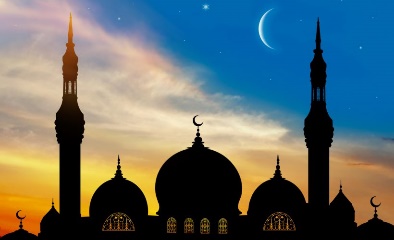 Have a conversation with a family member or friend who is Muslim. Talk and ask about how they celebrate Ramadan. Write up your conversation. HistoryWhat was Baghdad like?Look at aerial views and plans of Baghdad – built as a circular city with four gates. 
Google Image search. https://www.google.com/imghp?hl=enWrite a description of the original layout of Baghdad.  Art/DTIslamic Art Geometric patternsGoogle and research Islamic Art. Look at a range of patterns from Islamic art. What do the children notice? - Islam does not use holy images or visual symbols. Research what does geometric mean?Create your own Islamic art geometric pattern/patterns. PEJoe Wicks PE lesson Premier League StarsComplete daily sessions with Joe Wilkes. 
https://www.youtube.com/playlist?list=PLyCLoPd4VxBuq8B38fVvu7Xmhlc_8PFVYComplete the weekly challenge. https://plprimarystars.com/resources/super-movers-celebration-challengeOnce you have completed this, you can try and of the other previous challenges through the link below.  https://plprimarystars.com/news/friday-family-challenge